Hier sind eine Reihe von Verständnisfragen zum Film ...                                       Name:_________________________Zink-Iod-Akku kurz  by Patrick Ullrich 1:35 Min -Was versteht man allgemein unter einem Akku?Zu Beginn der Versuchsreihe wird der Motor, der mit den Elektroden verbunden ist, mit einem Föhn angetrieben. Was wird beobachtet?Welche chemische Reaktion ist am Minuspol abgelaufen?Welche chemische Reaktion ist am Pluspol abgelaufen?Im 2. Versuchsteil läuft der mit den Elektroden verbundene Motor von selbst. Was wird beobachtet? Welche chemische Reaktion ist am Minuspol abgelaufen?Welche chemische Reaktion ist am Pluspol abgelaufen?Im zweiten Teil drehen sich die Motorflügel in die gleiche Richtung. Wie ist das zu erklären?AKKappenberg
Zink-Iod-AkkumulatorE03a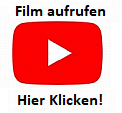 